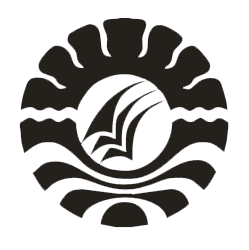 SKRIPSIPENGARUH PENERAPAN MODEL PEMBELAJARAN QUANTUM TEACHING TERHADAP HASIL BELAJAR MATA PELAJARAN TEKNOLOGI INFORMASI DAN KOMUNIKASI  PADA SISWA KELAS VII SMP NEGERI 8 PINRANGMASNAH1241040003PROGRAM STUDI TEKNOLOGI PENDIDIKANFAKULTAS ILMU PENDIDIKAN UNIVERSITAS NEGERI MAKASSAR2016